Department:	Criminology and Justice Studies	Effective Date of Appointment:  AY 2021-2022ANTICIPATED NEEDS:Note: All part-time faculty appointments are temporary and do not confer academic rank. Final determination of part-time teaching assignments is contingent upon student enrollment figures and funding.										   	CurrentCourses or Specialization			Qualifications			Salary Range(Specify time if appropriate)SBS 320, Social Research (Quantitative)	Master’s level degree in 		$4229-5046						Criminal Justice or other						social science field;						training/experience in 						statistical methods						Doctorate level degree preferred						Applicants must demonstrate						ability and commitment to effectively						work with a diverse student population.CJS 320, Criminal Law and Legal Analysis 	Juris Doctorate (JD) 		 	$4229-5046						and relevant experience.						Applicants must demonstrate						ability and commitment to effectively						work with a diverse student population.For all other CJS courses 			Master’s level or juris 			$4229-5046doctorate (JD) degreein Criminal Justice or other relevant field; relevant training/experience Doctorate level degree preferred Applicants must demonstrate						ability and commitment to effectively						work with a diverse student population.Courses:CJS 102: Introduction to Criminology and Justice Studies CJS 302: Crime, Criminal Justice, and Society CJS 360: Career Planning in Criminal Justice CJS 310: Juvenile Justice CJS 370: Criminal Justice Systems CJS 340: Ethics in Criminal Justice CJS 350: Criminological Theory CJS 430/L: Criminology and Justice Methods and Lab CJS 480: Applied Research in Criminology and Justice Studies CJS 494 A-E/AA-EE: Criminal Justice Internships Seminar and Field Experience CJS 328: Diversity and Crime CJS 418: Gender and Crime CJS 438: Gender and Criminal Justice CJS 448: Global Perspectives in Crime and Justice CJS 326: Victimology CJS 446: Domestic Violence CJS 402: Gangs CJS 422: White Collar Crime CJS 432: Alcohol, Drugs, and Crime CJS 452AA-ZZ: Selected Topics in Criminology 	Note:  please indicate which specific topic	you would be qualified to cover and include a separate syllabus for eachCJS 334: Law Enforcement and Security CJS 344: Corrections CJS 444: Community Corrections CJS 454AA-ZZ: Selected Topics in Criminal Justice	Note:  please indicate which specific topic	you would be qualified to cover and include a separate syllabus for eachApplication Process:Applicants must submit the following:A cover letter that includes specific course(s) that you are qualified to teach and days/times available for teaching assignments.  For selected topics courses, please indicate the specific topics you can teach.A current vita that includes educational background, professional experience, prior teaching experience and/or training, complete listing of any courses taught and locations, and any other relevant teaching-related activityA statement of teaching qualifications to teach each specific course, including any relevant professional experience and/or trainingA sample syllabus for EACH specific course, including a separate syllabus for each selected topicLecturers who have already been assigned a particular class to teach in CJS in prior semesters do NOT have to submit a syllabus for those courses but are required to submit a syllabus or syllabi for any courses they have yet to teach.Evidence of teaching effectiveness including a statement of teaching philosophy or pedagogy and teaching evaluations (if any).  Teaching evaluations are particularly helpful in evaluating applications.Names and contact information for two referencesApplication Deadline:	 For AY 2021 – 2022:	March 22, 2020		Please submit all applications via email to Dayanna Arriola (dayanna.arriola@csun.edu)Inquiries and questions can be sent via email to Dr. Vickie Jensen, Chair (Vickie.jensen@csun.edu)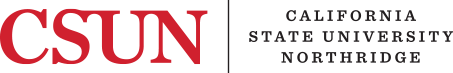 FACULTY POSITION ANNOUNCEMENT
PART-TIME
(formerly AA-6)CSUN’s Commitment to You:CSUN is committed to achieving excellence through teaching, scholarship, learning and inclusion. As both an AANAPISI & HSI (Asian American and Native American Pacific Islander Serving Institution & Hispanic Serving Institution), CSUN welcomes candidates whose experience in teaching, research, or community service has prepared them to contribute to our commitment to diversity and inclusive excellence. Our values include a respect for all people, building partnerships with the community and the encouragement of innovation, experimentation and creativity. CSUN strives to cultivate a community in which a diverse population can learn and work in an atmosphere of civility and respect. CSUN is especially interested in candidates who make contributions to equity and inclusion in the pursuit of excellence for all members of the university community.For more information about the University, visit our website at: http://www.csun.eduAbout the College:For information about the College, visit our website at: https://www.csun.edu/social-behavioral-sciences About the Department:For information about the department, visit our website at:  https://www.csun.edu/social-behavioral-sciences/criminology-justice-studies CSUN’s Commitment to You:CSUN is committed to achieving excellence through teaching, scholarship, learning and inclusion. Our values include a respect for all people, building partnerships with the community and the encouragement of innovation, experimentation and creativity. CSUN strives to cultivate a community in which a diverse population can learn and work in an atmosphere of civility and respect. CSUN is especially interested in candidates who make contributions to equity and inclusion in the pursuit of excellence for all members of the university community.For more information about the University, visit our website at: http://www.csun.edu